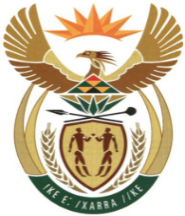 MINISTRYMINERAL RESOURCES AND ENERGYREPUBLIC OF SOUTH AFRICAPrivate Bag X 59, Arcadia, 0007, Trevenna Campus, Building 2C, C/o Meintjes & Francis Baard Street, Tel: +27 12 406 7612, Fax: +27 12 323 5849Private Bag X9111 Cape Town 8000, 7th Floor, 120 Plein Street Cape Town, Tel: +27 21 469 6425, Fax: +27 21 465 5980	Memorandum from the Parliamentary OfficeNational Assembly: 2046Please find attached a response to Parliamentary Question for written reply asked Dr W J Boshoff (FF Plus) to ask the Minister of Mineral Resources and Energy: Ms . N NgcwabeDDG: Mining, Minerals and Energy Policy Development………………/………………/2022Recommended/ Not RecommendedMs P. Gamede Acting Director General: Department of Mineral Resources and Energy………………/………………/2022Approved / Not Approved Mr. S.G. MantasheMinister of Mineral Resources and Energy ………………/………………/2022Dr W J Boshoff (FF Plus) to ask the Minister of Mineral Resources and Energy:Whether he will make available all information regarding the findings by the Council for Geoscience that shale gas extraction is viable; if not, what is the position in this regard; if so, by what date; and How does he anticipate the way forward for shale gas (a) exploration and (b) extraction? NW2446E
Reply Yes, information will be made available after Cabinet approval.The way forward will be informed by scientific studies currently underway.